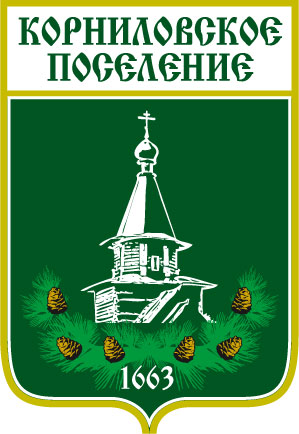 Администрация муниципального образования«Корниловское сельское поселение»_________________________________________________________________ПОСТАНОВЛЕНИЕс. Корнилово                                           №  277                          01 октября   2021 г.В целях исполнения федеральной программы «Благоустройство наиболее посещаемой муниципальной территории общего пользования: «Центральная площадь с.Корнилово Томского района», в связи с обнаружением самовольно размещенных временных объектов (металлические гаражи, деревянные сараи), расположенные по адресу: Томская область, Томский район, с.Корнилово, ул.Гагарина, 23, 
(адрес ориентировочный) учитывая, что владельцы, самовольно разместившие объекты, не исполнили требования администрации Корниловского сельского поселения  о демонтаже указанных объектов в установленный срок, руководствуясь Положением «О порядке освобождения территории муниципального образования «Корниловское сельское поселение» от самовольно размещенных объектов, утвержденным Постановлением администрации Корниловского сельского поселения от 13.09.2021г. № 256,ПОСТАНОВЛЯЮ:1.Специалисту 1 категории Рагузиной А.А. в установленном законом порядке принять меры по освобождению земельного участка по адресу: Томская область, Томский район, с.Корнилово, ул.Гагарина, 23 (прилегающая территория)
 согласно приложению 1, от самовольно размещенных временных объектов (металлический гараж, деревянные сараи) 2. Заключить договор с ИП «Бейлин Юрий Евгеньевич» (ИНН 701740068876).3. ИП Бейлину Юрию Евгеньевичу осуществить демонтаж указанных временных объектов 20.10.2021 года в 10.00ч, произвести вывоз и хранение на специализированную стоянку по адресу:  Томская область, Томский район, окр.с.Корнилово, уч.4,(кадастровый номер 70:14:0300092:1777).
4. Обратиться к  врио начальника ОМВД РФ по Томскому району г. Томска (С.С.Мисько) для обеспечения охраны общественного порядка и безопасности должностных лиц администрации Корниловского сельского поселения Томского района Томской области при осуществлении демонтажа указанных объектов.
5. Контроль за исполнением настоящего распоряжения оставляю за собой.Глава поселения _____________________ В.В. МакаровИсп.Рагузина А.А., тел.46-85-50Приложение 1 к Постановлению Главы 
администрации Корниловского сельского поселения от 01.10.2021 года № 277Границы земельного участка с самовольно размещенными временными объектами, подлежащими демонтажу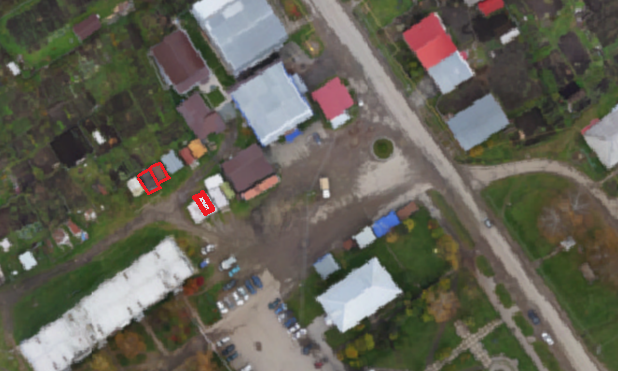 Об освобождении земельного участка
по адресу: Томская область, Томский район,с.Корнилово, ул.Гагарина, 23(прилегающая территория)
от самовольно размещенных временных объектов